105-108年美感教育課程推廣計畫─東區美感教育大學基地學校107年度教師增能及共學社群計畫—生活美感跨區交流研習 (107.09.28)計畫依據教育部105年8月23日臺教師(一)字第1050071365D號函核定「105年至108年美感教育課程推廣計畫─東區美感教育大學基地學校計畫」。計畫目的凝聚美感專業共學社群，藉由專業講師與種子教師的交流互動，達教學相長之成效。建構教學資源研發支援體系，透過在地美學案例的資源引介，增進教師教學研究之風氣，促進教師專業成長，提升教師教學品質。透過跨區交流與課程研討，分享及吸收各區教師經驗，就重要議題共同成長，為美感課程施作奠定良好基礎。主辦單位東區基地—國立東華大學、南區基地—國立高雄師範大學活動內容日期：107年11月30日（五）10:00-16:20地點：台東MATA家屋 （臺東縣原住民文化會館，台東市中山路10號）對象：東區、南區高中(含完全中學國中部及高中附設國小部) / 高職 / 國中美術領域教師課程代碼：活動流程與內容：於今年「美角｜生活中的每一課」極具東部文化與自然色彩代表特色的「素手的質感美角」 課程，獲得熱烈迴響。本次11/30 (五)的共學活動，將延續結合文化、創意、農業、生活美感的價值認識基礎上，於臺東舉辦東區與南區跨區共學活動。活動內容透過東區美感課程特色工作坊與臺東地區「小招牌大景觀」特色餐食、街區美感慢遊踏查的方式，帶領認識花東在地的特有生活美感樣貌。交通指南MATA臺東縣原住民文化會館，位於台東市中山路及馬亨亨大道路口處。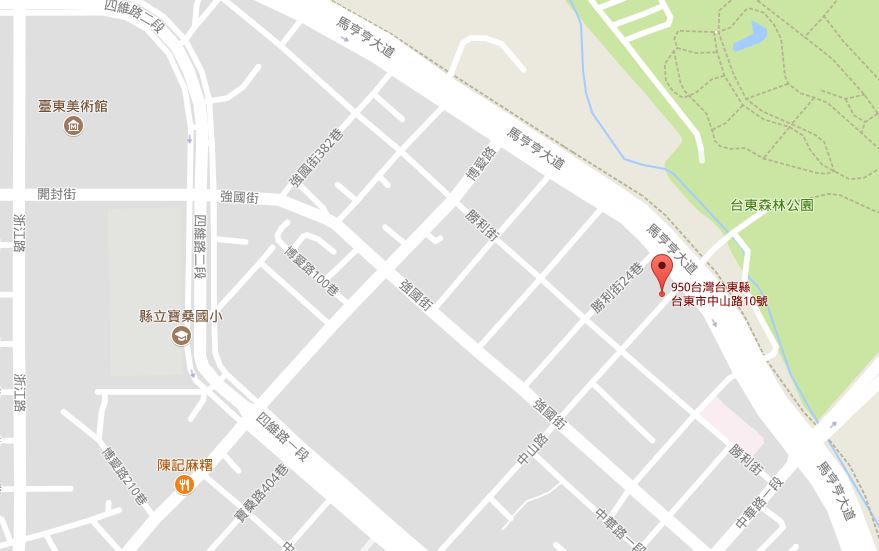 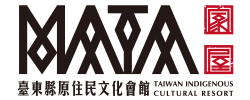 非台東市區教師，可自台東火車站搭車前往：1.搭乘計程車：由台東火車站上車，約10分鐘可達。（※請注意：請索取收據，方可核銷。）2.搭乘公車：台東火車站『普悠瑪客運』往小野柳方向。活動聯絡人東區美感教育大學基地 國立東華大學 03-8905020 郭小姐Email: chinchen@gms.ndhu.edu.tw；林小姐Email: sasa918010@gms.ndhu.edu.tw南區美感教育大學基地 國立高雄師範大學07-7172930#3004劉恩均Email: artcampus123@gmail.com時間內容主講人10:00-10:20報到與接待-10:20-10:30美感教育觀點分享·開場東區基地主持人-萬煜瑤教授10:30-12:00東區美感課程特色工作坊素手的質感美角劉吉益老師 、 蔡明潔老師12:00-12:20食的哲學 · 產地餐桌慢慢食在地餐飲店家12:20-13:20休息一下、用餐休息一下、用餐13:30-15:30【小招牌大景觀】介紹與導覽設計團隊、施作團隊的美感視角店家記憶歷史的美感經驗、給予的創意回饋森十作規劃設計顧問有限公司楊賀捷老師、賴正維老師(計畫介紹+街區導覽)15:30-16:00提問討論森十作規劃設計顧問有限公司楊賀捷老師、賴正維老師(計畫介紹+街區導覽)16:00賦歸賦歸